Не ломитесь, сини новыи(свадебное причитание)– Когда невесту отправляют в баню, тогда голосит одна подруга. 
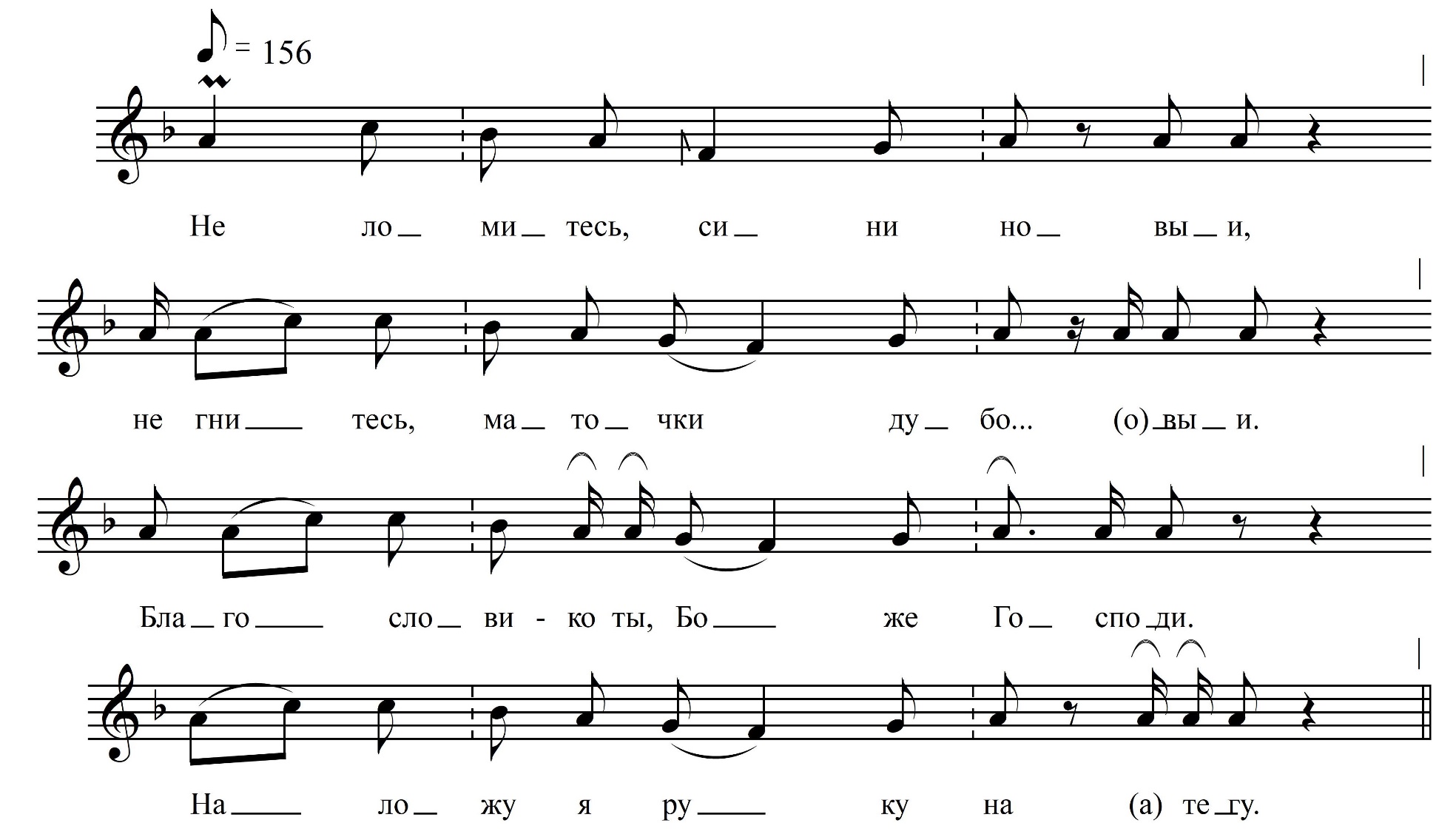 Не ломитесь, сини но… выи,Не гнитесь, маточки дубо… (о)выи.  Благослови-ка ты, Боже Господи.Наложу я руку на… (а) тегу.Отворяйси-ко, двери ты дубо… (о)вые, И на меденьких и шпилечках,Уж на серебреных ты пете… лечках.Уж росступитесь-ко, люди до… брыи,Уж вси сосиды поря… довные.Уж дайте мистечка малё… (о)хонько.Уж в потолоки вы потоло… (о)чину. Уж во полу да полови… (и)чину.  ФНОЦ СПбГИК, ВхI-а.2/10Запись Лазоренко Н., Михолаповой О., Шинкевич Н.  29.06.1974 д. Бор Вындиноостровского с/п Волховского р-на Ленинградской обл. Инф. Белова Анна Николаевна (1907)